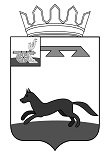 СОВЕТ ДЕПУТАТОВ КОРЗОВСКОГО СЕЛЬСКОГО ПОСЕЛЕНИЯ ХИСЛАВИЧСКОГО РАЙОНА СМОЛЕНСКОЙ ОБЛАСТИРЕШЕНИЕ от 17 февраля 2022 г. 	№ 6В соответствии с  областным законом  от 29 ноября 2007 года № 121-з «О пенсии за выслугу лет, выплачиваемой лицам, замещавшим муниципальные должности, должности муниципальной службы (муниципальные  должности муниципальной службы) в Смоленской области» Совет депутатов Корзовского сельского поселения Хиславичского района Смоленской областиРЕШИЛ:Установить порядок осуществления выплаты пенсии за выслугу лет лицам, замещавшим муниципальные должности, должности муниципальной службы (муниципальные должности муниципальной службы) в органах местного самоуправления Корзовского сельского поселения Хиславичского района Смоленской области (прилагается).2.	Настоящее решение вступает в силу с момента подписания.Глава муниципального образованияКорзовского сельского поселенияХиславичского района Смоленской области                              Е.Н. АнтоненковПриложение 
к решению Совета депутатов Корзовского сельского поселения Хиславичского района Смоленской областиот 17.02.2022г.№ 6Положениео порядке выплаты пенсии за выслугу лет лицам, замещавшим муниципальные должности, должности муниципальной службы (муниципальные должности муниципальной службы) в органах местного самоуправления муниципального образования Корзовского сельского поселения Хиславичского района Смоленской областиНастоящее положение разработано в соответствии с областным законом от 29 ноября 2007 года № 121-з «О пенсии за выслугу лет, выплачиваемой лицам, замещавшим муниципальные должности (муниципальные должности муниципальной службы) в Смоленской области» и регулирует порядок выплаты пенсии за выслугу лет лицам, замещавшим муниципальные должности, должности муниципальной службы (муниципальные должности муниципальной службы)  в органах местного самоуправления муниципального образования Корзовского сельского поселения Хиславичского района Смоленской области (далее – пенсия за выслугу лет).1. Пенсия за выслугу лет выплачивается  бухгалтерией Администрации муниципального образования  (далее – финансовый орган).2. Для выплаты пенсий за выслугу лет финансовый орган производит перечисление средств на расчетный счет получателя пенсии за выслугу лет (выплату через кассу Администрации муниципального образования, перечисление средств учреждению, осуществляющему доставку и выдачу пенсии за выслугу лет) в течение 3 рабочих дней после поступления средств на выплату пенсий за выслугу лет на счет Администрации муниципального образования Корзовского сельского поселения Хиславичского района Смоленской области.3. Выплата пенсии за выслугу лет производится за текущий месяц.4. В случае замещения муниципальной должности в Смоленской области, в ином субъекте Российской Федерации, должности муниципальной службы в Смоленской области, в ином субъекте Российской Федерации государственной должности Российской Федерации, должности федеральной государственной гражданской службы, государственной должности Смоленской области, иного субъекта Российской Федерации, должности государственной гражданской службы Смоленской области, иного субъекта Российской Федерации, должности иного вида государственной службы Российской Федерации, а также в случае изменения места жительства (места пребывания), изменения паспортных данных, банковских реквизитов получатель пенсии за выслугу лет обязан в течение 
5 рабочих дней с даты указанного изменения известить об этом уполномоченный на назначение, расчет и выплату пенсии за выслугу лет орган.О порядке осуществления выплаты пенсии за выслугу лет лицам, замещавшим  муниципальные должности, должности муниципальной службы (муниципальные должности муниципальной службы) в органах местного самоуправления Корзовского сельского поселения Хиславичского района Смоленской области 